THE EFFECT OF USING SMALL GROUP DISCUSSION TOWARD STUDENTS’ SPEAKING ABILITY AT  SMA AL-WASHLIYAH 1 MEDAN A THESISBY : TRI SULISTIANINGSIHRegistration Number : 191224034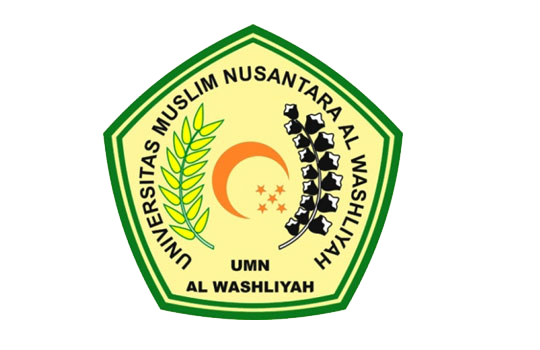 ENGLISH EDUCATION DEPARTEMENT  FACULTY OF TEACHER TRAINING AND EDUCATION UNIVERSITAS MUSLIM NUSANTARA AL-WASHLIYAH MEDAN 2023